ODJAVNICAPodpisani _________________________________________odjavljam izposojo ime in priimek enega od starševučbenikov iz učbeniškega sklada šole v šolskem letu ______________________za _____________________________________________,	_____________.ime in priimek dijaka/dijakinje				                    razred Datum: ______________________ 		Podpis staršev: ___________________________EKONOMSKA ŠOLA Murska Sobota Srednja šola in gimnazijaNoršinska ulica 139000 MURSKA  SOBOTA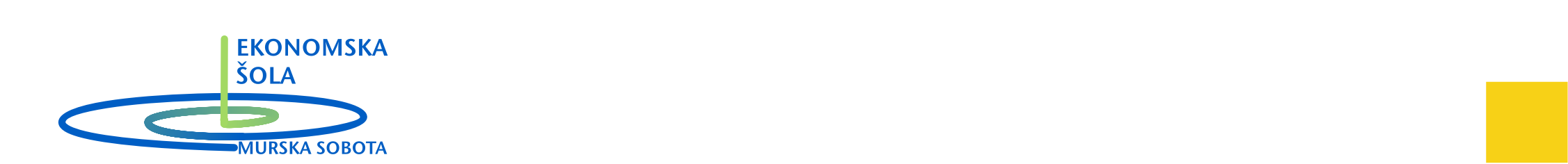 